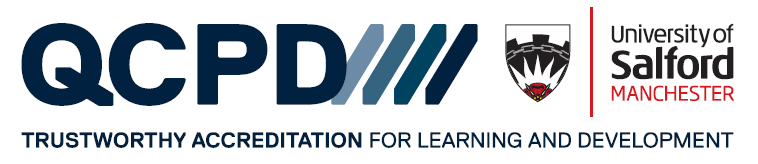 Expression of InterestThank you for your interest in the University of Salford's QCPD: our quality assurance mark for continuing professional development activities. 
Please note that the QCPD provides quality assurance but DOES NOT convey any academic credits.
Please complete the BLUE BOXES in the form below. Boxes will expand as you type if necessary. Once completed, please return the form to us via email at - qcpd@salford.ac.uk Once we have received your form, we will get in touch to discuss further. Thank you for your expression of interest in the QCPD.Someone from our team will contact you soon to arrange a discussion and identify how we proceed.About the CPDWhat is the title of your CPD?What topics does your CPD cover?What industry does your CPD relate to?How many times has this CPD been delivered?How is your CPD structured and over how long? Please give an overview i.e., how many sessions over what duration (e.g., 1 day per month for 6 months; or 2 consecutive days; or 3 days per week for 12 weeks; or 3 days spread over 6weeks)Please select which types of CPD activity you are providing:Click the boxes to select   TRAINING: Learning how and what to do but not necessarily why. Often task oriented. Can be simple skills or more complex, with many components and steps. Can instil automatic responses in high pressure situations (e.g., fighter pilots).   EDUCATION: Less task oriented. Learning about ‘why’ by exploring underpinning theory for what we do and how we do it. Instils the ability to consider alternatives, analyse them, and make reasoned decisions about current and future practice.   DEVELOPMENT: Application and experience, perhaps developing flexibility and deeper insight. Purposeful planning of activities, usually work-based, to prepare for higher levels of practice or responsibility. Can be early in a vocational journey (e.g., shadowing and work experience prior to training) or later when focusing on personal development (e.g., when highly skilled and plateauing in terms of education and training)  OTHER (Please add detail here)Is this the only CPD activity you plan to submit for QCPD accreditation?Please provide details of any potential actual or potential conflict of interest:
A conflict of interest exists where the CPD and/or its delivery may be influenced or biased by a relationship with a third party such as a commercial organisation or an undeclared benefit that may accrue to the provider due to such a relationship, whether formal or informal in status.
The CPD activity must be clearly focused on learning, for the development of the delegates/learners. Any marketing of products or services must be ancillary to the learning event/activity.

If there are NO potential conflicts of interest please just say 'NONE' Please identify what duration of accreditation you are seeking (you can change your mind later if necessary) (choose item from drop down box)ABOUT YOUName:Job Title: (Please also confirm that you have the authority to make this application)What is your role in relation to the CPD?Organisation:Telephone number you are happy to be contacted on:Email address:Postal address:Website URL:DECLARATIONSPlease select the tick box responses below: confirming (or not) the following statements:I declare that I am covered by Professional Indemnity and Public Liability insurance either personally or by my employer’s policies.         Confirm        Cannot confirmI declare that I have not been subject to any complaint being made against me from any professional membership body that relates to my practice, or other adjunct, that could bring my fitness to practice and/or safety of members of the public into question        Confirm        Cannot confirmI declare that I have not been subject to any complaint or prosecution in relation to equality and diversity         Confirm        Cannot confirmI declare that I have not been subject to any complaint or prosecution in relation to modern slavery        Confirm        Cannot confirmI declare that I have not been the subject of any civil claim brought against me, other disciplinary action, investigation, proceeding or enquiry        Confirm        Cannot confirmIf you were unable to confirm any of the above declarations, please provide an explanation below.FINALLYIt would be really helpful if you could tell us how you heard about the University of Salford's QCPDPlease add any further comments or questions here:Date of Completion: